УтверждаюГениральный директор ООО «Проминтех»_______________________А.В. ШалыгинПрограмма информационно-технологического семинара: «Новинки режущего и вспомогательного инструмента производства: “СERATIZIT”, “DC Swiss”, “D’Andrea”, “Applitec”15 ноября 2017 года.Санкт-Петербург, пл. Чернышевского, д. 11Гостиница "Россия", конференц-зал "Екатерининский".№ п/пНаименование мероприятияВремя проведенияМесто проведенияДокладчик1Сбор и регистрация участников семинара9.30Главный вход гостиницы «Россия»2Открытие семинара10.00Гостиница «Россия», конференц-зал «Екатерининский»3Методика выбора оптимального решения для высокопроизводительного фрезерования.   Программа фрез системы «MахiMill».Обзор новинок за 2016-2017г. фирмы «СERATIZIT».  10.15-11.45Гостиница «Россия», конференц-зал «Екатерининский»Нархов Н.В. иПредставитель «CERATIZIT»4Перерыв. Кофе-брейк.11.45-12.00Гостиница «Россия», конференц-зал «Александр II»5Новинки в линейке инструментов «DC SWISS». Метчики, резьбофрезы, раскатники. 12.00-13.00Гостиница «Россия», конференц-зал «Екатерининский»Викторов И.А.6Перерыв на обед13.00-14.00Лобби-бар гостиницы «Россия»7Новинки инструментов компании «APPLITEC».Обзор основной программы инструмента, конкурентные преимущества. 14.00-15.30Гостиница «Россия», конференц-зал «Екатерининский»Барсов В.О. и Представитель «APPLITEC»8Перерыв. Кофе-брейк.15.30-16.00Гостиница «Россия», конференц-зал «Александр II»9Технологические решение компании «D ANDREA» для растачивания и фрезерования. Примеры применения.16.00-16.45Гостиница «Россия», конференц-зал «Екатерининский»Нархов Н.В.10Ответы на вопросы16.45-17.00Гостиница «Россия», конференц-зал«Екатерининский»Докладчики семинара11Завершение семинара17.00Гостиница «Россия», конференц-зал «Екатерининский»Докладчики семинара12Культурная программа17.00-21.00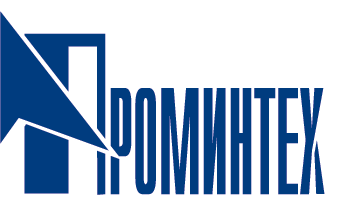 